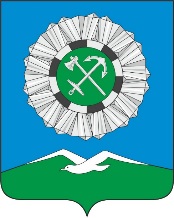 Российская ФедерацияИркутская областьСлюдянский районСЛЮДЯНСКОЕ МУНИЦИПАЛЬНОЕ ОБРАЗОВАНИЕГОРОДСКАЯ ДУМАРЕШЕНИЕ  г. Слюдянкаот 22.12.2022  №  41 V-ГД О внесении изменений в решение ДумыСлюдянского муниципального образованияот 31.10.2019 года № 79 IV-ГД «Об установлении и введении в действие на территории Слюдянского муниципального образования налога на имущество физических лиц»  	В целях обеспечения социально-экономической стабильности на территории Слюдянского муниципального образования, в соответствии с пунктом 1 статьи 14 Федерального закона от 06.10.2003 года № 131-ФЗ «Об общих принципах организации местного самоуправления в Российской Федерации», главой 32 Налогового кодекса Российской Федерации и руководствуясь статьями 10,33,37 Устава Слюдянского муниципального образования, зарегистрированного Главным управлением Министерства юстиции Российской Федерации по Сибирскому Федеральному округу от 23 декабря 2005 года № RU 385181042005001, с изменениями и дополнениями, зарегистрированными Управлением Министерства юстиции Российской Федерации по Иркутской области от 6 декабря 2021 года        № RU 385181042021002,ГОРОДСКАЯ ДУМА решила: Внести в решение Думы Слюдянского муниципального образования от 31.10.2019 года№ 79 IV-ГД «Об установлении и введении в действие на территории Слюдянского муниципального образования налога на имущество физических лиц» (далее-решение) следующее изменение:подпункт 2 пункта 2 решения изложить в новой редакции: « 2)  1  процент в отношении объектов налогообложения, включенных в перечень, определяемый в соответствии с пунктом 7 статьи 378.2 Налогового кодекса Российской Федерации, в отношении объектов налогообложения, предусмотренных абзацем вторым пункта 10 статьи 378.2 Налогового кодекса Российской Федерации, а также в отношении объектов налогообложения, кадастровая стоимость каждого из которых превышает 300 миллионов рублей;».Настоящее решение вступает в силу по истечении одного месяца со дня его официальногоопубликования и применяется для правоотношений, связанных с исчислением налога на имущество физических лиц в отношении объектов налогообложения, предусмотренных абзацем вторым пункта 10 статьи 378.2 Налогового кодекса Российской Федерации, а также в отношении объектов налогообложения, кадастровая стоимость каждого из которых превышает 300 миллионов рублей, за налоговый период 2021 год.Опубликовать настоящее решение в газете «Байкал-новости» или в приложении к данному периодическому изданию, а также разместить на официальном сайте администрации Слюдянского городского поселения в сети Интернет. И.о.главы Слюдянского муниципального образования                                                                                        О.В.Хаюк                                         Председатель Думы Слюдянского муниципального образования                                                                                         М.М.Кайсаров